Č. žiadosti:  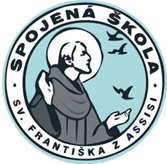 Rozhodnutie SRF zo dňa:  ZA:  	    PROTI:  	  Zdržali sa:  Schválená suma:  Žiadosť o finančný príspevokzo Sociálneho a štipendijného fondu RZ Sv. FrantišekŽiadateľ (rodič)Žiadateľ (rodič)Žiadateľ (rodič)Meno a priezviskoTelefón Email do EduPageDieťa, na ktoré sa žiadosť vzťahuje (v prípade viacerých detí potrebné údaje dopíšte do poľa s odôvodnením)Dieťa, na ktoré sa žiadosť vzťahuje (v prípade viacerých detí potrebné údaje dopíšte do poľa s odôvodnením)Dieťa, na ktoré sa žiadosť vzťahuje (v prípade viacerých detí potrebné údaje dopíšte do poľa s odôvodnením)Meno a priezviskoTriedaTriedny učiteľÚdaje k platbe (uvedené v EduPage v module Platby)Údaje k platbe (uvedené v EduPage v module Platby)Údaje k platbe (uvedené v EduPage v module Platby)Účel (napr. školské pomôcky, exkurzia...)Účel (napr. školské pomôcky, exkurzia...)SplatnosťŽiadaná sumaŽiadaná sumaVariabilný symbol dieťaťaStručné odôvodnenie:Stručné odôvodnenie:Stručné odôvodnenie:PoučenieFinančný príspevok je nenárokovateľný. V prípade nevyčerpania celej sumy (napr. po vyúčtovaní reálnych nákladov na exkurziu) sa prostriedky automaticky vrátia späť na účet Fondu. SRF považuje všetky údaje a informácie uvedené v žiadosti za prísne dôverné.Súhlas žiadateľaPodpísaním a odoslaním žiadosti vyjadrujem svoj súhlas s podmienkami poskytnutia príspevku a so spracovaním osobných údajov výlučne pre potreby spracovania žiadosti. PoučenieFinančný príspevok je nenárokovateľný. V prípade nevyčerpania celej sumy (napr. po vyúčtovaní reálnych nákladov na exkurziu) sa prostriedky automaticky vrátia späť na účet Fondu. SRF považuje všetky údaje a informácie uvedené v žiadosti za prísne dôverné.Súhlas žiadateľaPodpísaním a odoslaním žiadosti vyjadrujem svoj súhlas s podmienkami poskytnutia príspevku a so spracovaním osobných údajov výlučne pre potreby spracovania žiadosti. PoučenieFinančný príspevok je nenárokovateľný. V prípade nevyčerpania celej sumy (napr. po vyúčtovaní reálnych nákladov na exkurziu) sa prostriedky automaticky vrátia späť na účet Fondu. SRF považuje všetky údaje a informácie uvedené v žiadosti za prísne dôverné.Súhlas žiadateľaPodpísaním a odoslaním žiadosti vyjadrujem svoj súhlas s podmienkami poskytnutia príspevku a so spracovaním osobných údajov výlučne pre potreby spracovania žiadosti. Dátum:  Podpis žiadateľa          (stačí vyplniť na počítači)